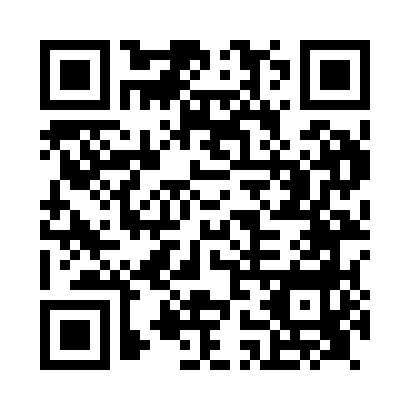 Prayer times for Bristol, Bristol, UKMon 1 Apr 2024 - Tue 30 Apr 2024High Latitude Method: Angle Based RulePrayer Calculation Method: Islamic Society of North AmericaAsar Calculation Method: HanafiPrayer times provided by https://www.salahtimes.comDateDayFajrSunriseDhuhrAsrMaghribIsha1Mon5:096:451:145:417:449:212Tue5:066:431:145:427:469:233Wed5:036:401:135:447:489:254Thu5:016:381:135:457:499:275Fri4:586:361:135:467:519:296Sat4:556:341:135:477:539:317Sun4:536:311:125:487:549:338Mon4:506:291:125:507:569:369Tue4:476:271:125:517:589:3810Wed4:446:251:125:527:599:4011Thu4:426:221:115:538:019:4212Fri4:396:201:115:548:039:4413Sat4:366:181:115:558:049:4714Sun4:336:161:105:568:069:4915Mon4:316:141:105:588:089:5116Tue4:286:121:105:598:099:5417Wed4:256:101:106:008:119:5618Thu4:226:071:106:018:139:5819Fri4:196:051:096:028:1410:0120Sat4:176:031:096:038:1610:0321Sun4:146:011:096:048:1810:0522Mon4:115:591:096:058:1910:0823Tue4:085:571:096:068:2110:1024Wed4:055:551:086:078:2310:1325Thu4:025:531:086:088:2410:1526Fri4:005:511:086:098:2610:1827Sat3:575:491:086:118:2810:2128Sun3:545:471:086:128:2910:2329Mon3:515:451:086:138:3110:2630Tue3:485:431:086:148:3210:28